รหัสโครงการ  61 –L7258-1-…………ชื่อโครงการ ปรับเปลี่ยนพฤติกรรมการดูแลสุขภาพตนเองในผู้ป่วยเบาหวานหลักการและเหตุผลโรคไม่ติดต่อเรื้อรังที่สำคัญได้แก่โรคเบาหวานโรคความดันโลหิตสูงโรคหัวใจและหลอดเลือดเป็นกลุ่มโรคที่เป็นปัญหาสำคัญทางสาธารณสุขและมีแนวโน้มเพิ่มมากขึ้นอย่างต่อเนื่องอีกทั้งผู้ป่วยโรคเรื้อรังดังกล่าวเกิดภาวะแทรกซ้อนตามมาอันมีเหตุจากปัจจัยเสี่ยงหลายปัจจัยได้แก่พฤติกรรมวิถีชีวิตสิ่งแวดล้อมการสูบบุหรี่การดื่มเครื่องดื่มที่มีแอลกอฮอล์ตลอดจนการขาดการออกกำลังกายทำให้เกิดภาวะแทรกซ้อนตามมาเช่นไตวายโรคหลอดเลือดสมองอัมพฤกษ์อัมพาตจอประสาทตาเสื่อมผู้ป่วยบางรายต้องถูกตัดเท้าซึ่งภาวะดังกล่าวเป็นสิ่งที่สามารถป้องกันชะลอและลดภาวะแทรกซ้อนดังกล่าวได้ซึ่งจะช่วยให้ผู้ป่วยคงความรู้สึกการเป็นมนุษย์ลดการสูญเสียอวัยวะและภาวการณ์เสียสมดุลเป็นภาระให้กับครอบครัวลดค่าใช้จ่ายในการรักษาโรคได้มากยิ่งขึ้นโรคไม่ติดต่อเรื้อรังมีอาการรุนแรงขึ้นทีละน้อย หากไม่ได้รับการรักษาควบคุม องค์การอนามัยโรคเล็งเห็นว่ากลุ่มโรค NCDs  นั้นถือว่าเป็นปัญหาใหญ่ที่กำลังทวีความรุนแรงขึ้นเรื่อยๆสังเกตจากสถิติผู้เสียชีวิตจากกลุ่มโรคNCDs ในปีพ.ศ.2552พบว่าสาเหตุการเสียชีวิตของประชากรโลกทั้งหมด มีถึงร้อยละ 63 ที่เกิดจากกลุ่มโรค NCDsและที่สำคัญกว่านั้นคือกว่าร้อยละ 80 เป็นประชากรของประเทศที่กำลังพัฒนาสถิติโลก องค์การอนามัยโรคได้ทำนายไว้ว่าในปีพ.ศ.2573ประชากรโลกจำนวน 23 ล้านคนจะเสียชีวิตจากโรคหลอดเลือดสมองและหัวใจ โดยร้อยละ 85 อยู่ในประเทศกำลังพัฒนา ประชากรโลกเสียชีวิตจากโรคหลอดเลือดหัวใจถึง17 ล้านคน คิดเป็นร้อยละ48 ของการเสียชีวิตจากโรคไม่ติดต่อทั้งหมด รองลงมาคือโรคมะเร็ง ร้อยละ 21 โรคถุงลมโป่งพอง รวมโรคปอดเรื้อรังรวมโรคปอดเรื้อรังและหอบหืดร้อยละ ( 4.2 ล้านคน ) และโรคเบาหวานร้อยละ 4 (1.3 ล้านคน )( พรพิศ เรืองขจร, 2560 )สถิติประเทศไทย ประเทศไทยมีภาระจากกลุ่มโรค NCDs ในสัดส่วนที่สูงกว่านานาชาติ โดยสาเหตุของการเสียชีวิตถึง 3000, 000 กว่ารายปี พ.ศ. 2552 คิดเป็นร้อยละ 73 ซึ่งแสดงให้เห็นว่า  ประเทศไทยมีสถิติการเสียชีวิตและผลกระทบจากกลุ่มโรค NCDs มากกว่าทั้งโลกผลการสำรวจในปีพ.ศ. 2552 กับกลุ่มเป้าหมายประชากรไทยวัยผู้ใหญ่ พบว่าร้อยละ21.4 เป็นโรคความดันโลหิตสูง ร้อยละ 6.9 ( 3.2 ล้านคน ) มีภาวะน้ำตาลในเลือดสูง โดยเฉพาะประชากรชายที่มีภาวะน้ำตาลในเลือดสูง พบว่าร้อยละ 56.7 ที่รู้ตัวและมีเพียงร้อยละ27.1 ที่สามารถควบคุมภาวะน้ำตาลในเลือดได้ ร้อยละ 19.4 หรือเกือบ 9 ล้านคน มีภาวะไขมันในเลือดสูง โดยผู้หญิงมีความชุกมากกว่าผู้ชาย              ข้อมูลสำรวจสุขภาพและพฤติกรรมเสี่ยงของคนไทยที่อายุ 15 ปีขึ้นไป ยังพบว่ามีสัดส่วน ผู้ที่เป็นโรคอ้วนในช่วง 20 ปีที่ผ่านมา ในเพศชายเพิ่มขึ้นอย่างต่อเนื่อง ( ปีพ.ศ.2535-2552 ) ถึง 4 เท่า               โรคกลุ่มนี้เกิดขึ้นอย่างรวดเร็ว  โลกาภิวัตน์ส่งผลต่อวิถีชีวิต  อาหารที่ไม่มีคุณภาพ  การขาดการออกกำลังกาย  ทำให้เกิดความดันโลหิตสูงขึ้น  ระดับน้ำตาลในเลือดเพิ่มขึ้น ไขมันในเลือดสูง  และโรคอ้วน สิ่งเหล่านี้ถือเป็นปัจจัยเสี่ยงในการเผาผลาญอาหารที่อาจนำไปสู่โรคหัวใจและหลอดเลือด  ซึ่งอาจนำไปสู่การเสียชีวิตก่อนวัยอันควร                จากข้อมูลศูนย์บริการสาธารณสุขชุมชนโพธิพงษา พบว่าในปีงบประมาณ2560 มีผู้ป่วยเบาหวานที่มารับบริการจำนวน123 คนผลการดำเนินงานพบว่า มีผู้ป่วยเบาหวานที่ควบคุมระดับน้ำตาลได้ไม่ดี HbA1c > 7 คิดเป็นร้อยละ 59.34 จากการวิเคราะห์สภาพปัญหาโดยการสอบถามตัวต่อตัว โดยพยาบาลที่ดูแลคลินิคเบาหวาน พบว่าส่วนใหญ่ยังขาดความรู้เรื่องโรคเบาหวาน การรับประทานอาหาร การปฏิบัติตัวที่มีผลต่อการควบคุมระดับน้ำตาลในเลือด                ทางทีมสหวิชาชีพจึงเล็งเห็นว่า  การปรับเปลี่ยนพฤติกรรมสุขภาพมีความสำคัญในการควบคุมระดับน้ำตาลอยู่ในเกณฑ์ปกติ จะส่งผลป้องกันไม่ให้เกิดภาวะแทรกซ้อนของโรคเบาหวานตามมา    วัตถุประสงค์เพื่อให้กลุ่มเป้าหมายมีความรู้ ความเข้าใจเกี่ยวกับโรคเบาหวาน การรับประทานอาหาร การดูแลตนเองตนเองอย่างเหมาะสม มีการปรับเปลี่ยนพฤติกรรมสุขภาพ ตามหลัก 3 อ. 2 ส. ตัวชี้วัดร้อยละ80 มีความรู้ ความเข้าใจเกี่ยวกับโรคเบาหวานเพิ่มขึ้น             2. กลุ่มเป้าหมายมีความพึงพอใจในกิจกรรมตัวชี้วัดร้อยละ 80 มีความพึงพอใจกลุ่มเป้าหมายผู้ป่วยเบาหวานชนิดที่ 2 มีระดับน้ำตาลHbA1C >7 เข้าร่วมกิจกรรม โดยความสมัครใจจำนวน 20 รายวิธีการดำเนินงานขั้นเตรียมการ1.ประชุมหารือถึงปัญหาสุขภาพชุมชนร่วมกับทีมสหวิชาชีพ               2.จัดทำแผน/โครงการ               3.วิเคราะห์ข้อมูลเพื่อวางแผน จัดกลุ่มผู้เข้าร่วมกิจกรรมปรับเปลี่ยน               4.คัดเลือกกลุ่มเป้าหมายผู้ป่วยเบาหวานชนิดที่ 2 ที่มารับบริการ ที่มีระดับน้ำตาลHba1c >7               5.จัดทำเอกสาร ให้ความรู้และแบบประเมินต่างๆ               6.ประชาสัมพันธ์โครงการ               7.ประสานงานทีมสหวิชาชีพในการจัดโครงการ               8.ดำเนินการจัดอบรมให้ความรู้การปรับเปลี่ยนพฤติกรรมสุขภาพในผู้ป่วยโรคเรื้อรัง  ด้วยกิจกรรมตามหลัก 3 อ. 2 ส.               9.ติดตามการปรับเปลี่ยนพฤติกรรมในผู้ป่วยขั้นตอนการดำเนินงานการทำกิจกรรม แบ่งเป็น 2 วัน   โดยจัดกิจกรรมกลุ่มเป็นฐาน 4 ฐาน               ฐานที่ 1 การจัดอบรมให้ความรู้การปรับเปลี่ยนพฤติกรรมสุขภาพตามหลัก3อ.2 ส.ในผู้ป่วยโรคเรื้อรัง  ด้วยกิจกรรมตามหลัก 3 อ. 2 ส.ฐานที่2 การให้ความรู้เรื่องอาหาร อาหารแลกเปลี่ยน               ฐานที่ 3 การออกกำลังกาย               ฐานที่4 การใช้ยา   โดยลักษณะกิจกรรมในแต่ละฐานได้แก่               1.แลกเปลี่ยนความรู้ ความเข้าใจของกลุ่มเป้าหมายแต่ละคนในการใช้ชีวิต               2.วิธีการคุมน้ำตาลของแต่ละคน               3.ผู้ป่วยตัวอย่างที่สามารถคุมน้ำตาลได้ดี               4.การให้ความรู้โดยทีมสหวิชาชีพประจำฐานระยะเวลาดำเนินการมีนาคม–มิถุนายน2561สถานที่ดำเนินงานศูนย์บริการสาธารณสุขโพธิพงษางบประมาณจากกองทุนหลักประกันสุขภาพเทศบาลนครหาดใหญ่ จำนวน 2,100 บาท  ดังนี้1.กิจกรรมการฝึกอบรมให้ความรู้รวมทั้งสิ้น 2,100 บาท (เงินสองพันหนึ่งร้อยบาทถ้วน)การประเมินผล               ประเมินภาวะสุขภาพโดย การชั่งน้ำหนัก วัดส่วนสูง วัดรอบเอว  คำนวณค่าดัชนีมวลกาย  วัดความดันโลหิต  และตรวจน้ำตาลในเลือดปลายนิ้วก่อนให้ความรู้ และติดตามหลังให้ความรู้ 3 เดือนผลที่คาดว่าจะได้รับ1.ผู้ป่วยกลุ่มโรคเบาหวาน ได้รับการปรับเปลี่ยนพฤติกรรม มีความรู้ ความเข้าใจ เกิดความตระหนักในการดูแลสุขภาพตนเองอย่างเหมาะสม2.ภาวะแทรกซ้อนในผู้ป่วยลดลง3.ผู้ป่วยมีคุณภาพชีวิตดีขึ้น สามารถอยู่ในสังคม ได้อย่างปกติสุขการติดตามผลโครงการ1.ประเมินความรู้เกี่ยวกับโรคเบาหวาน การดูแลตนเองโดยทดสอบจากแบบสอบถามก่อนและหลังเข้าร่วมโครงการ2.ติดตาม DTX ระยะ 1 เดือน และ FBS  ที่ระยะเวลา 3 เดือนหลังเริ่มโครงการโดยการประเมินติดตาม ผู้รับผิดชอบโครงการนางอรุณี  ไตรแสง พยาบาลวิชาชีพชำนาญการนางเยาวดี  สุทธิศักดิ์ พยาบาลวิชาชีพชำนาญการ                                              ลงชื่อ...............................................................ผู้เสนอโครงการ                                                                  (นางวไลพร  จันทรมณี)                                                             พยาบาลวิชาชีพชำนาญการพิเศษ                                                             หัวหน้าศูนย์บริการสาธารณสุขโพธิพงษาฯ	                                               ลงชื่อ...............................................................ผู้เสนอโครงการ                                                                 (นางจิราภรณ์  สมุหเสนีโต)                                                             หัวหน้าฝ่ายบริการสาธารณสุข                                               ลงชื่อ...........................................................ผู้รับผิดชอบโครงการ	                                                      (นางสมคิด  เกียรติไพบูลย์)	                                                  ผู้อำนวยการส่วนบริการสาธารณสุขสิ่งแวดล้อม                                               ลงชื่อ...............................................................ผู้เสนอโครงการ	                                                    (นายอุดมศักดิ์  โป๊ะบุญชื่น)	                                                 ผู้อำนวยการสำนักสาธารณสุขสิ่งแวดล้อม                                              ลงชื่อ..........................................................ผู้เห็นชอบโครงการโครงการ	                                                    (นายอมร  วงศ์วรรณ)                                  เลขานุการคณะกรรมการบริหารกองทุนหลักประกันสุขภาพเทศบาลนครหาดใหญ่ส่วนที่ 2 : ผลการพิจารณาแผนงาน/โครงการ/กิจกรรม(สำหรับเจ้าหน้าที่ อปท. ที่ได้รับมอบหมายลงรายละเอียด)	  ตามมติ การประชุมคณะกรรมการกองทุนหลักประกันสุขภาพเทศบาลนครหาดใหญ่  ครั้งที่ 2/2561เมื่อวันที่28 ธันวาคม 2560 ผลการพิจารณาโครงการปรับเปลี่ยนพฤติกรรมการดูแลสุขภาพตนเองในผู้ป่วยเบาหวาน ดังนี้	อนุมัติงบประมาณ เพื่อสนับสนุนแผนงาน/โครงการ/กิจกรรม จำนวน 2,100 บาท	ไม่อนุมัติงบประมาณ เพื่อสนับสนุนแผนงาน/โครงการ/กิจกรรม	เพราะ .................................................................................................................	ให้รายงานผลความสำเร็จของแผนงาน/โครงการ/กิจกรรมตามแบบฟอร์ม (ส่วนที่ 3)ภายในวันที่ ………………………………………………….........                                                 ลงชื่อ...........................................................ผู้อนุมัติโครงการ                                                                  (นายไพร  พัฒโน)                                 ประธานคณะกรรมการบริหารกองทุนหลักประกันสุขภาพเทศบาลนครหาดใหญ่  				บันทึกข้อความ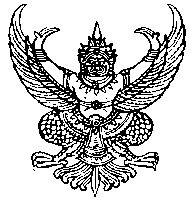 ส่วนราชการ   สำนักการสาธารณสุขและสิ่งแวดล้อม เทศบาลนครหาดใหญ่  ที่สข๕๒๑๑๐ /			วันที่       เรื่อง   ส่งโครงการเพื่อเสนอขออนุมัติงบประมาณเรียน   ประธานคณะกรรมการบริหารกองทุนหลักประกันสุขภาพ เทศบาลนครหาดใหญ่        ด้วย  ฝ่าย/งานศูนย์บริการสาธารณสุขโพธิพงษา บุญมณี อินทรัศมี ได้จัดทำโครงการ ปรับเปลี่ยนพฤติกรรมการดูแลสุขภาพตนเองในผู้ป่วยเบาหวาน  เพื่อให้ความรู้ ความเข้าใจในโรคเบาหวาน และมีพฤติกรรมการดูแลสุขภาพอย่างเหมาะสม โดยขอสนับสนุนงบประมาณจากกองทุนหลักประกันสุขภาพเทศบาลนครหาดใหญ่  จำนวนเงิน ............2,100............................... บาท (เงิน สองพันหนึ่งร้อยบาทถ้วน)รายละเอียดตามโครงการที่แนบมาท้ายนี้                   จึงเรียนมาเพื่อโปรดพิจารณา	      (นาง วไลพร จันทรมณี) พยาบาลวิชาชีพชำนาญการพิเศษ1ค่าอาหารว่างและเครื่องดื่ม  จำนวน 20 คน x 25 x 2มื้อ x 2 วันเป็นเงิน1,000บาท2ค่าวัสดุอุปกรณ์ เช่น แฟ้มใส่เอกสาร,ปากกาเป็นเงิน500บาท3ค่าเอกสารให้ความรู้ 40 ชุดๆละ 15 บาทเป็นเงิน600บาทรวม2,100บาท